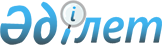 О внесении изменений в постановление Правления Национального Банка Республики Казахстан от 24 сентября 2014 года № 179 "Об утверждении Правил осуществления организацией, специализирующейся на улучшении качества кредитных портфелей банков второго уровня, видов деятельности, а также Требований к приобретаемым (приобретенным) ею сомнительным и безнадежным активам"
					
			Утративший силу
			
			
		
					Постановление Правления Национального Банка Республики Казахстан от 27 мая 2015 года № 87. Зарегистрировано в Министерстве юстиции Республики Казахстан 10 июля 2015 года № 11643. Утратило силу постановлением Правления Национального Банка Республики Казахстан от 16 апреля 2018 года № 65 (вводится в действие по истечении десяти календарных дней после дня его первого официального опубликования)
      Сноска. Утратило силу постановлением Правления Национального Банка РК от 16.04.2018 № 65 (вводится в действие по истечении десяти календарных дней после дня его первого официального опубликования).
      В целях совершенствования нормативных правовых актов Республики Казахстан Правление Национального Банка Республики Казахстан ПОСТАНОВЛЯЕТ:
      1. Внести в постановление Правления Национального Банка Республики Казахстан от 24 сентября 2014 года № 179 "Об утверждении Правил осуществления организацией, специализирующейся на улучшении качества кредитных портфелей банков второго уровня, видов деятельности, а также Требований к приобретаемым (приобретенным) ею сомнительным и безнадежным активам" (зарегистрированное в Реестре государственной регистрации нормативных правовых актов под № 9866, опубликованное 24 ноября 2014 года в информационно-правовой системе нормативных правовых актов Республики Казахстан "Әділет" республиканского государственного предприятия на праве хозяйственного ведения "Республиканский центр правовой информации" Министерства юстиции Республики Казахстан, 10 декабря 2014 года в газете "Юридическая газета" № 186 (2754)) следующие изменения:
      приложение 1 изложить в редакции согласно приложению 1 к настоящему постановлению;
      приложение 2 изложить в редакции согласно приложению 2 к настоящему постановлению.
      2. Департаменту финансовой стабильности и управления рисками (Тутушкин В.А.) в установленном законодательством порядке обеспечить:
      1) совместно с Департаментом правового обеспечения (Досмухамбетов Н.М.) государственную регистрацию настоящего постановления в Министерстве юстиции Республики Казахстан;
      2) направление настоящего постановления на официальное опубликование в информационно-правовой системе "Әділет" республиканского государственного предприятия на праве хозяйственного ведения "Республиканский центр правовой информации" Министерства юстиции Республики Казахстан в течение десяти календарных дней после его государственной регистрации в Министерстве юстиции Республики Казахстан;
      3) размещение настоящего постановления на официальном интернет-ресурсе Национального Банка Республики Казахстан после его официального опубликования.
      3. Департаменту международных отношений и связей с общественностью (Казыбаев А.К.) обеспечить направление настоящего постановления на официальное опубликование в периодических печатных изданиях в течение десяти календарных дней после его государственной регистрации в Министерстве юстиции Республики Казахстан.
      4. Контроль за исполнением настоящего постановления возложить на заместителя Председателя Национального Банка Республики Казахстан Смолякова О.А.
      5. Настоящее постановление вводится в действие со дня его первого официального опубликования. Правила
осуществления организацией, специализирующейся на улучшении
качества кредитных портфелей банков второго уровня, видов
деятельности
      1. Настоящие Правила осуществления организацией, специализирующейся на улучшении качества кредитных портфелей банков второго уровня, видов деятельности (далее - Правила) разработаны в соответствии с Законом Республики Казахстан от 31 августа 1995 года "О банках и банковской деятельности в Республике Казахстан" (далее - Закон) и устанавливают порядок осуществления организацией, специализирующейся на улучшении качества кредитных портфелей банков второго уровня (далее - Организация), видов деятельности, предусмотренных пунктом 2 статьи 5-1 Закона.
      2. Для целей Правил используются следующие понятия:
      1) балансовая стоимость - совокупная стоимость основного долга, начисленного вознаграждения, неустойки (штрафа, пени), премии или дисконта с учетом провизий (резервов), сформированных в соответствии с международными стандартами финансовой отчетности;
      2) банк - банк второго уровня с объемом займов с просроченной задолженностью по основному долгу и (или) начисленному вознаграждению свыше девяноста календарных дней без учета сформированных резервов по ним в ссудном портфеле (рассчитанному без учета сформированных резервов) свыше 10 (десяти) процентов;
      3) сомнительные и безнадежные активы - права требования по займам с просроченной задолженностью по основному долгу и (или) начисленному вознаграждению свыше девяноста календарных дней без учета сформированных резервов по ним при условии соответствия займов критериям, установленным в пункте 3 Требований к приобретаемым (приобретенным) сомнительным и безнадежным активам;
      4) обусловленное финансирование - предоставление Организацией банку финансовых ресурсов в виде размещения денег в банке на условиях договора банковского вклада, предусматривающих в том числе обязательство банка по снижению объема сомнительных и безнадежных активов, оцениваемых по балансовой стоимости в объеме не менее размера размещаемого банковского вклада в течение не более 6 (шести) последующих календарных месяцев;
      5) договор - договор, заключаемый между Организацией и банком, предметом которого является приобретение Организацией сомнительных и безнадежных активов банка.
      3. Стоимость сомнительных и безнадежных активов, приобретаемых Организацией, определяется одним из следующих способов:
      1) по стоимости сомнительных и безнадежных активов, определяемой независимой оценочной компанией, обладающей лицензией на осуществление деятельности по оценке имущества (за исключением объектов интеллектуальной собственности, стоимости нематериальных активов), а также оценке объектов интеллектуальной собственности, стоимости нематериальных активов, и опытом работы на рынке оценочной деятельности не менее 5 (пяти) лет (далее - независимая оценочная компания);
      2) по стоимости сомнительных и безнадежных активов, определяемой независимой оценочной компанией с применением дисконта;
      3) по балансовой стоимости на дату заключения договора;
      4) по балансовой стоимости с применением дисконта на дату заключения договора.
      Организация выбирает способ определения стоимости приобретаемого сомнительных и безнадежных активов.
      4. В случае наличия в составе обеспечения приобретаемых сомнительных и безнадежных активов залогового имущества - производственных имущественных комплексов, оборудования и технологических линий, объектов незавершенного строительства, к независимой оценочной компании и к применяемым ею процедурам оценки предъявляются требования по комплексному обследованию предметов залога, включая мероприятия по инвентаризации и (или) инспекции, и (или) техническому аудиту, и (или) технологической экспертизе, за исключением случаев одновременной продажи приобретенных Организацией сомнительных и безнадежных активов покупателю (инвестору), в том числе на условиях отсрочки платежа.
      Перечень независимых оценочных компаний, привлекаемых для оценки сомнительных и безнадежных активов, определяется Организацией по согласованию с банком при условии соблюдения требования подпункта 1) пункта 3 Правил.
      Финансирование расходов на проведение независимой оценки определяется по соглашению Организации и банка.
      В случае несогласия банка или Организации с результатами проведенной независимой оценки сомнительных и безнадежных активов допускается привлечение аудиторской компании для проведения аудита применяемых независимыми оценочными компаниями процедур и их соответствия стандартам оценки. Расходы на привлечение аудиторской компании осуществляются за счет стороны, выразившей несогласие с результатами проведенной независимой оценки.
      Если Организацией по результатам проведенной независимой оценки, расходы по которой были понесены Организацией, будет установлено несоответствие сомнительных и безнадежных активов, представленных банком к выкупу Организацией, критериям Требований к приобретаемым сомнительным и безнадежным активам, банк возмещает расходы по проведению данной оценки.
      5. Дисконт к стоимости сомнительного и безнадежного активов определяется Организацией в порядке, предусмотренном внутренними нормативными документами Организации, для расчета рисков и расходов Организации, связанных с приобретением, содержанием и последующей реализацией сомнительных и безнадежных активов.
      6. При приобретении сомнительных и безнадежных активов, если стоимость сомнительных и безнадежных активов, предложенная банком, выше стоимости сомнительных и безнадежных активов, предложенной Организацией, то по требованию Организации возможные расходы от снижения стоимости сомнительных и безнадежных активов возмещаются банком, его акционером (крупным участником или банковским холдингом) или третьим лицом путем исполнения гарантии или опциона, выпущенных для Организации.
      По требованию Организации в обеспечение исполнения гарантии или опциона на сумму возможных расходов от снижения стоимости сомнительных и безнадежных активов банком либо его акционером (крупным участником или банковским холдингом) предоставляются в залог ликвидные активы.
      Необходимость обеспечения исполнения гарантии или опциона, а также перечень ликвидных активов, предоставляемых в залог, определяются условиями договора между банком, передавшим сомнительные и безнадежные активы, и Организацией.
      7. В случае предоставления отсрочки платежа покупателю (инвестору) при одновременной продаже приобретенных Организацией сомнительных и безнадежных активов обязательства покупателя (инвестора) по оплате обеспечиваются путем предоставления Организации акционером банка, у которого Организацией приобретены сомнительные и безнадежные активы, или третьим лицом ликвидного залогового обеспечения.
      8. Управление сомнительными и безнадежными активами, приобретенными Организацией у банков, осуществляется одним из следующих способов:
      1) Организацией самостоятельно;
      2) банками, у которых Организацией были приобретены сомнительные и безнадежные активы;
      3) иными финансовыми организациями, профессиональными экспертами, международными аудиторами и аудиторскими организациями.
      9. Условиями договора банковского вклада предусматривается право Организации на досрочный возврат банковского вклада частично (в размере не сниженного объема сомнительных и безнадежных активов, оцениваемых по балансовой стоимости) либо в полном размере в случае невыполнения банком обязательств, принятых им в рамках обусловленного финансирования.
      10. Договор доверительного управления между Организацией и банком, соответственно передающим и принимающим сомнительные и безнадежные активы, содержит порядок распределения доходов (расходов) от восстановления (снижения) стоимости приобретенных сомнительных и безнадежных активов между банком и Организацией.
      11. Организация ежеквартально не позднее 15 (пятнадцатого) числа месяца, следующего за отчетным, предоставляет информацию о своей деятельности (с указанием текущего состояния деятельности Организации по оценке, выкупу сомнительных и безнадежных активов и работе с банками) в Национальный Банк Республики Казахстан. Требования
к приобретаемым (приобретенным) сомнительным и безнадежным
активам
      1. Настоящие Требования к приобретаемым (приобретенным) сомнительным и безнадежным активам (далее - Требования) разработаны в соответствии с Законом Республики Казахстан от 31 августа 1995 года "О банках и банковской деятельности в Республике Казахстан" и устанавливают требования к приобретаемым (приобретенным) организацией, специализирующейся на улучшении качества кредитных портфелей банков второго уровня (далее - Организация), сомнительным и безнадежным активам.
      2. Для целей Требований используются следующие понятия:
      1) банк - банк второго уровня с объемом займов с просроченной задолженностью по основному долгу и (или) начисленному вознаграждению свыше девяноста календарных дней без учета сформированных резервов по ним в ссудном портфеле (рассчитанному без учета сформированных резервов) свыше 10 (десяти) процентов;
      2) сомнительные и безнадежные активы - права требования по займам с просроченной задолженностью по основному долгу и (или) начисленному вознаграждению свыше девяноста календарных дней без учета сформированных резервов по ним при условии соответствия займов критериям, установленным в пункте 3 Требований;
      3) группа заемщиков - группа юридических лиц-заемщиков по займам, выданным в рамках одной кредитной линии, являющихся одновременно акционерами или участниками либо созаемщиками, залогодателями, гарантами юридических лиц-заемщиков в данной группе;
      4) суверенный рейтинг Республики Казахстан - рейтинги, присвоенные Республике Казахстан международными рейтинговыми агентствами Standard & Poor’s, Fitch Ratings, Moody’s Investors Service;
      5) договор - договор, заключаемый между Организацией и банком, предметом которого является приобретение Организацией сомнительных и безнадежных активов банка.
      3. Права требования по займам приобретаются Организацией в случае соответствия таких займов одновременно всем следующим критериям:
      1) займы (в том числе выданные группе заемщиков в рамках одной кредитной линии) с просроченной задолженностью по основному долгу и (или) начисленному вознаграждению свыше девяноста календарных дней;
      2) заемщиками по займам являются юридические лица – резиденты Республики Казахстан и (или) группа заемщиков, за исключением юридических лиц с участием государства;
      3) займы обеспечены залогом, в том числе ценными бумагами, выпущенными эмитентами – резидентами Республики Казахстан и включенными в официальный список акционерного общества "Казахстанская фондовая биржа", а также эмитентами – нерезидентами Республики Казахстан с кредитным рейтингом, соответствующим или превышающим суверенный рейтинг Республики Казахстан, за исключением видов залога, указанных в подпунктах 2) и 3) пункта 4 Требований;
      4) остаток задолженности, включая сумму основного долга, начисленное вознаграждение, неустойку (штрафы, пеню), на дату заключения договора составляет 60 (шестьдесят) и более миллионов тенге или эквивалентную сумму в иностранной валюте;
      5) основной вид деятельности заемщика (залогодателя) не относится к:
      сельскому, лесному и рыбному хозяйству;
      образованию;
      здравоохранению и социальным услугам;
      водоснабжению, канализационным системам, контролю над сбором и распределением отходов;
      финансовой и страховой деятельности;
      профессиональной, научной и технической деятельности;
      деятельности в области административного и вспомогательного обслуживания;
      предоставлению прочих видов услуг;
      деятельности экстерриториальных организаций и органов;
      государственному управлению и обороне, обязательному социальному обеспечению;
      деятельности домашних хозяйств, нанимающих домашнюю прислугу и производящих товары и услуги для собственного потребления.
      4. Организация приобретает права требования у банков по займам, за исключением следующих случаев:
      1) в отношении заемщика (залогодателя) проводятся процедуры санации, реабилитации или банкротства;
      2) предметом залога является имущество и имущественные права, находящиеся за пределами Республики Казахстан, а в случаях одновременной продажи приобретенных Организацией сомнительных и безнадежных активов покупателю (инвестору), в том числе на условиях отсрочки платежа - за пределами территорий государств-участников Содружества Независимых Государств, за исключением ценных бумаг, выпущенных эмитентами – нерезидентами Республики Казахстан с кредитным рейтингом, соответствующим или превышающим суверенный рейтинг Республики Казахстан, либо имущество, ограниченное в гражданском обороте в соответствии с законодательством Республики Казахстан;
      3) единственным предметом залога по займу выступает:
      объекты незавершенного строительства;
      жилая недвижимость;
      компьютерное оборудование и техника;
      специальная техника;
      товары в обороте;
      имущество, поступающее в будущем;
      предметы мебели;
      права недропользования;
      авторские права;
      лицензии;
      патенты;
      права требования;
      право землепользования;
      право аренды;
      право на товарный знак;
      гарантии и поручительства третьих лиц.
      5. Порядок, устанавливающий требования к доле стоимости отдельного предмета залога в общей залоговой стоимости обеспечения, предусматривается внутренними нормативными документами Организации.
      6. Положения подпунктов 4) и 5) пункта 3, подпунктов 1) и 3) пункта 4, пункта 5 Требований не распространяются на случаи одновременной продажи приобретенных Организацией сомнительных и безнадежных активов покупателю (инвестору), в том числе на условиях отсрочки плате
					© 2012. РГП на ПХВ «Институт законодательства и правовой информации Республики Казахстан» Министерства юстиции Республики Казахстан
				
Председатель
Национального Банка
К. КелимбетовПриложение 1
к постановлению Правления
Национального Банка
Республики Казахстан
от 27 мая 2015 года № 87
Приложение 1
к постановлению Правления
Национального Банка
Республики Казахстан
от 24 сентября 2014 года № 179Приложение 2
к постановлению Правления
Национального Банка
Республики Казахстан
от 27 мая 2015 года № 87
Приложение 2
к постановлению Правления
Национального Банка
Республики Казахстан
от 24 сентября 2014 года № 179